
Personal Details:
Name:  		Malou Nadieh Maria
Surname: 	Poffers
Date of Birth: 	19-07-1992
Nationallity: 	Dutch
Adres:		Kruidenlaan 142
    		7443 JL Nijverdal
   		The Netherlands
Mobile:		+31625526606
E-mail: 		nadiehmedea@gmail.com   



Education:
Pius X college, Rijssen
HAVO/VWO  3 > 4
2006 - 2010

Deltion College, Zwolle
Degree: Art & Design International
2010 - 2012

Deltion College, Zwolle
Degree: Social Work
2012 – 2014 


Courses:
First Aid Diploma 		Finished February 2013

Assertive Behavior		Finished June 2011

Anglia English Language	Finished July 2007



Work experience:
- Personal Mentor of Young Adults with special needs
Organization: Frion
Address: Gouverneurlaan 30, Zwolle
Phone Number: +3138 460 67 40
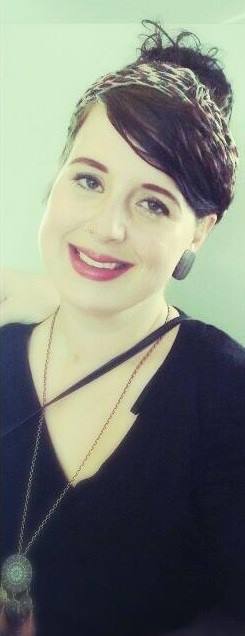 
- Assistant Work Mentor for people who fell out of society 
(Supervising staff in a kantine/kitchen in order for them to practice a job before going back in society)
Organization: React Twente
Address: Sanatoriamlaan 20, Hellendoorn
Phone Number: +31548 20 01 12
- Volunteer Swimming instructor for Children with special needs
Organization: De Waterspetters
Address: Zwaluwtong 34, Nijverdal
Phone Number: +31 0900-1824
- Au pair
Organization: Travel Active
Address: Postbus 107, Venray
Phone Number: +31 (0)478 551 900

Skills:
Mastering of Language		Dutch 		-		Fluently
     				English		-		Very Good
  				German	-		A little bit
  				French		-		A little bit
  				Sign Language	-		A little bit

Knowledge of Computers 	Office		- 		Very Good
  				Word		-		Very Good

Hobby’s and Interests 		Painting
  				Drawing
  				Cooking
  				Art
   				Nature
  				Behavior Psychology 






